《同济大学德国学术中心德语业余培训班学员须知》关注 同济大学德国学术中心官方微信公众号：tongjidaz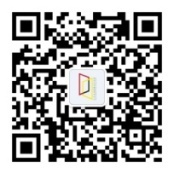 1. 【教材】 -- 查询招生简章所报课程相应的教材名称及费用， 并自备教材。2. 【教室查询】开学前一天, 请登录教学管理系统 s.daz.tongji.edu.cn查询上课教室。开学当日，直接进入相应教室上课。 任课老师将于开学当日分发教学日历及听课证；上课日期请特别注意[招生简章]开课时间，开学前不再另行通知发票事宜报名处老师于开学三周内在课堂内发缴费发票；结业证书学员必须参加结业考试，考试及格者发给结业证书；考试不及格者，可办理学时证明。不参加考试者没有任何证明。请您于考试当天携带2寸照片一张，并在照片背面写清您的班级，学号和名字，以便在考试合格后制作结业证书。学员须知：请仔细阅读以下内容：请保管好缴费发票。学员须按时上课，并按规定的分班名单进入教室，座位采取自由入座的方式；学员不得私自进入其他班级听课；课堂不可录音或摄像，一经发现，取消学员资格。同类型同等级班级不允许学员转班；其他特殊情况需转班者，经过本中心同意后，可在开学10个自然日内凭听课证、报名发票至报名处办理，手续费20元，逾期不予办理。学员符合如下情况，可登录教学管理系统申请退学：开学前（不包含开学当日），可退100%的学费，不退报名费。开学后7个自然日（包含开学当日），因故不能学习者，凭有效证明可退50%的学费，不退报名费。开学后15个自然日（包含开学当日），学员因病不能上课，凭病假单可退50%的学费，不退报名费。除上述三种情况外，一律不予退费。因特殊原因可提交延期申请，经批准后可延期一次。延期后将不予办理退学手续。本中心有权根据招生情况决定是否开班；如不开班，本中心会在开学前通知学员并全额退费。尊敬师长，遵守课堂纪律，不影响其他学员学习，保持公共卫生，爱护教学设施。听课证将用于1）上课签到 2）参加结业考试    3）开具在读证明、学时证明、结业证书之用，请妥善保管。开学30个自然日后方可登录教学管理系统办理在读证明，手续费5元/份；缺课三分之一以上者不得参加结业考试。本中心不颁发其任何证明。结业考试时不得作弊或请他人代考，一经发现，取消考试资格。结业考试成绩含平时成绩，由任课教师宣布具体考核标准。本中心有权确定及更换授课教师。欢迎学员对任课教师的授课情况提出意见及建议。因遇特殊情况下，本中心须调整上课时间和教室，请学员予以谅解并服从安排。